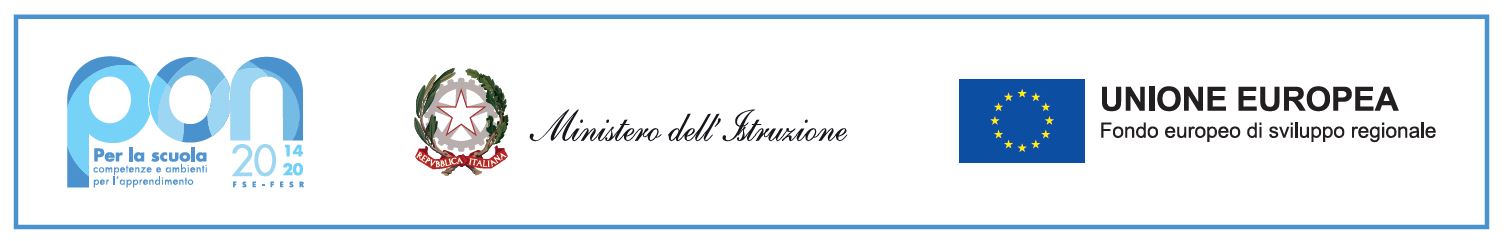 Allegato 2 – Griglia di autovalutazioneCandidato: Cognome ___________________________ Nome ____________________________Data _____________							FIRMA DEL CANDIDATO									_____________________ELEMENTIPUNTEGGIORiservato al candidatoRiservato all’IstitutoTitoli di studioTitoli di studioDiploma di laurea in aree disciplinari relative alle competenze professionali richieste dal PON.Punti 12/60Diploma in aree disciplinari relative alle competenze professionali richieste dal PON.Punti 8/60CertificazioniCertificazioniTitoli didattici culturali: numero di corsi di aggiornamento frequentati o titoli specifici in didattica digitale/informaticaPunti 5 per titolo fino a un massimo di 10/60Esperienze specificheEsperienze specificheComprovate esperienze/competenze di progettazione installazione e collaudo nella realizzazione o nella risistemazione di giardini e di orti didatticiPunti 10/60Pregresse esperienze, in qualità di progettista/collaudatore, in progetti PON FESR - FSE.Punti 10/60Funzione strumentalePunti 10/60